INWESTOR: Gmina Skarżysko - Kamienna26 – 110 Skarżysko – Kamiennaul. Sikorskiego 18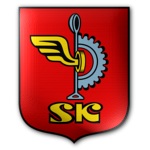 INWESTOR: Gmina Skarżysko - Kamienna26 – 110 Skarżysko – Kamiennaul. Sikorskiego 18INWESTOR: Gmina Skarżysko - Kamienna26 – 110 Skarżysko – Kamiennaul. Sikorskiego 18INWESTOR: Gmina Skarżysko - Kamienna26 – 110 Skarżysko – Kamiennaul. Sikorskiego 18INWESTOR: Gmina Skarżysko - Kamienna26 – 110 Skarżysko – Kamiennaul. Sikorskiego 18Przedmiar robót45110000-1 Roboty w zakresie burzenia i rozbiórki obiektów budowlanych; roboty ziemne45100000-8 Przygotowanie terenu pod budowę45200000-9 Roboty budowlane w zakresie wznoszenia kompletnych obiektów budowlanych lub ich części oraz roboty w zakresie                     inżynierii lądowej i wodnejPrzedmiar robót45110000-1 Roboty w zakresie burzenia i rozbiórki obiektów budowlanych; roboty ziemne45100000-8 Przygotowanie terenu pod budowę45200000-9 Roboty budowlane w zakresie wznoszenia kompletnych obiektów budowlanych lub ich części oraz roboty w zakresie                     inżynierii lądowej i wodnejPrzedmiar robót45110000-1 Roboty w zakresie burzenia i rozbiórki obiektów budowlanych; roboty ziemne45100000-8 Przygotowanie terenu pod budowę45200000-9 Roboty budowlane w zakresie wznoszenia kompletnych obiektów budowlanych lub ich części oraz roboty w zakresie                     inżynierii lądowej i wodnejPrzedmiar robót45110000-1 Roboty w zakresie burzenia i rozbiórki obiektów budowlanych; roboty ziemne45100000-8 Przygotowanie terenu pod budowę45200000-9 Roboty budowlane w zakresie wznoszenia kompletnych obiektów budowlanych lub ich części oraz roboty w zakresie                     inżynierii lądowej i wodnejPrzedmiar robót45110000-1 Roboty w zakresie burzenia i rozbiórki obiektów budowlanych; roboty ziemne45100000-8 Przygotowanie terenu pod budowę45200000-9 Roboty budowlane w zakresie wznoszenia kompletnych obiektów budowlanych lub ich części oraz roboty w zakresie                     inżynierii lądowej i wodnejWykonanie remontów cząstkowych podbudów, nawierzchni jezdni oraz chodników z elementów betonowych i kamiennych na  drogach gminnych                                miasta Skarżyska–KamiennejWykonanie remontów cząstkowych podbudów, nawierzchni jezdni oraz chodników z elementów betonowych i kamiennych na  drogach gminnych                                miasta Skarżyska–KamiennejWykonanie remontów cząstkowych podbudów, nawierzchni jezdni oraz chodników z elementów betonowych i kamiennych na  drogach gminnych                                miasta Skarżyska–KamiennejWykonanie remontów cząstkowych podbudów, nawierzchni jezdni oraz chodników z elementów betonowych i kamiennych na  drogach gminnych                                miasta Skarżyska–KamiennejWykonanie remontów cząstkowych podbudów, nawierzchni jezdni oraz chodników z elementów betonowych i kamiennych na  drogach gminnych                                miasta Skarżyska–KamiennejLp Numer Specyfikacji TechnicznejOpis elementów rozliczeniowychJedn. miaryIlość 123451D-01.02.04Rozbiórka krawężnika bet. /15x30 lub 20x30cm/ i ławy betonowej wraz  z odwiezieniem materiałów z rozbiórki (nie nadających się do ponownego wbudowania) poza teren budowy - miejsce wywozu zapewnia Wykonawcam602D-01.02.04Rozbiórka krawężnika /15x30 lub 20x30cm/ na podsypce cementowo - piaskowej wraz z odwiezieniem materiałów z rozbiórki (nie nadających się do ponownego wbudowania) poza teren budowy,  miejsce wywozu zapewnia Wykonawcam103D-01.02.04Rozbiórka krawężnika kamiennego wraz z odwiezieniem materiałów z rozbiórki (nie nadających się do ponownego wbudowania) poza teren budowy, miejsce wywozu zapewnia Wykonawcam104D-01.02.04Rozbiórka obrzeży betonowych /20x6 lub 30x8cm/ wraz z odwiezieniem materiałów z rozbiórki (nie nadających się do ponownego wbudowania) poza teren budowy, miejsce wywozu zapewnia Wykonawcam1005D-01.02.04Rozbiórka nawierzchni z płyt betonowych 50x50x7 lub 35x35x5cm na podsypce cementowo-piaskowej z odwiezieniem materiałów z rozbiórki (nie nadających się do ponownego wbudowania) poza teren budowy, miejsce wywozu zapewnia Wykonawcam21606D-01.02.04Rozbiórka nawierzchni z kostki brukowej  betonowej 8cm wraz z podsypką cementowo-piaskową z odwiezieniem materiałów z rozbiórki (nie nadających się do ponownego wbudowania) poza teren budowy, miejsce wywozu zapewnia Wykonawcam21607D-01.02.04Rozbiórka nawierzchni z kostki kamiennej wraz                            z podsypką cementowo-piaskową  z odwiezieniem materiałów  z rozbiórki (nie nadających się do ponownego wbudowania) poza teren budowy, miejsce wywozu zapewnia Wykonawcam2108D-01.02.04Rozbiórka nawierzchni z trylinki lub płyt betonowych prostokątnych o grub. 15cm  wraz z odwiezieniem materiałów z rozbiórki (nie nadających się do ponownego wbudowania) poza teren budowy, miejsce wywozu zapewnia Wykonawcam2109D-01.02.04Rozbiórka nawierzchni betonowej o grub. 15cm wraz z wywiezieniem gruzu z rozbiórki poza teren budowy, miejsce wywozu zapewnia Wykonawcam22010D-01.02.04Rozebranie nawierzchni z tłucznia kamiennego o grub. warstwy 15cm wraz z odwiezieniem materiałów z rozbiórki (nie nadających się do ponownego wbudowania) poza teren budowy,  miejsce wywozu zapewnia Wykonawcam22011D-01.02.04Rozebranie nawierzchni z mas mineralno-bitumicznych                   o grub. warstwy 4cm z odwiezieniem materiałów                       z rozbiórki (nie nadających się do ponownego wbudowania) poza teren budowy - miejsce wywozu zapewnia Wykonawcam21012D-01.02.04Rozebranie nawierzchni z mas mineralno-bitumicznych o grub. warstwy 6cm z odwiezieniem materiałów z rozbiórki (nie nadających się do ponownego wbudowania) poza teren budowy - miejsce wywozu zapewnia Wykonawcam21013D-08.01.01bPrzełożenie istniejącego krawężnika betonowego o wym. 15x30cm obejmuje; rozbiórkę krawężnika, wykonanie podsypki cementowo - piaskowej, ustawienie krawężnika z odzysku, wypełnienie spoin zaprawą cementowąm1014D-08.03.01Przełożenie istniejących obrzeży o wym. 20x6cm lub 30x8cm obejmuje; rozbiórkę obrzeży, wykonanie podsypki piaskowej, ustawienie obrzeży z odzysku, wypełnienie spoin zaprawą cementowąm1015D-05.03.23aPrzełożenie istniejącej nawierzchni z kostki kamiennej z wykorzystaniem starej kostki na miejscu, obejmuje: rozbiórkę starej kostki, wykonanie podsypki cementowo- piaskowej grubości 5cm wraz  z profilowaniem i zagęszczeniem, ułożenie kostki brukowej kamiennej z odzysku, oczyszczenie nawierzchni, wypełnienie spoin zaprawą cementowąm21016D-05.03.23aPrzełożenie istniejącej nawierzchni z kostki brukowej  betonowej gr. 8cm  z wykorzystaniem starej kostki na miejscu, obejmuje: rozbiórkę kostki, wykonanie podsypki cementowo- piaskowej grubości 5cm wraz z profilowaniem i zagęszczeniem, ułożenie kostki brukowej betonowej z odzysku, oczyszczenie nawierzchni, wypełnienie spoin piaskiemm24017D-08.03.23Przełożenie istniejącej nawierzchni z bloczków betonowych gr. 15cm lub trylinki z wykorzystaniem elementów na miejscu, obejmuje: rozbiórkę nawierzchni, wykonanie nowej podsypki cementowo - piaskowej grubości 5cm wraz z profilowaniem i zagęszczeniem, ułożenie bloczków lub trylinki z odzysku, oczyszczenie nawierzchni, wypełnienie spoin piaskiemm21018D-08.01.01bWykonanie ławy betonowej z oporem z betonu C 12/15 0,075 m3/mb pod krawężnikm6019D-08.01.01bUstawienie nowych krawężników betonowych na podsypce piaskowej o wymiarach 15x30cm z wypełnieniem spoin zaprawą cementowąm6020D-08.03.01Ustawienie obrzeży betonowych o wym. 20x6cm na podsypce piaskowej, spoiny wypełnione piaskiemm25021D-08.03.01Ustawienie obrzeży betonowych o wym. 30x8cm na podsypce piaskowej, spoiny wypełnione piaskiemmb2022D-05.03.23aWykonanie chodnika z  płytek betonowych 50x50x7cm na podsypce piaskowej gr.5cm  z wypełnieniem spoin piaskiem wraz z profilowaniem i zagęszczeniem podłożam21023D-05.03.23aWykonanie chodnika z  płytek betonowych 35x35x5cm na podsypce piaskowej gr.5cm z wypełnieniem spoin piaskiem wraz z profilowaniem i zagęszczeniem podłożam21024D-05.03.23aWykonanie nawierzchni z kostki brukowej  betonowej gr. 8cm, szarej na podsypce cementowo-piaskowej, profilowanie i zagęszczenie podłoża, wypełnienie spoin piaskiemm230025D-05.03.23aWykonanie nawierzchni z kostki brukowej  betonowej gr. 8cm, kolorowej na podsypce cementowo-piaskowej, profilowanie i zagęszczenie podłoża, wypełnienie spoin piaskiemm27026D-05.03.23aWykonanie nawierzchni z kostki kamiennej, granitowej grubości 8 cm na podsypce cementowo-piaskowej, profilowanie i zagęszczenie podłoża,  wypełnienie spoin zaprawą cementowąm21027D-05.03.03Wykonanie nawierzchni z płyt  drogowych betonowych sześciokątnych (trylinka) lub prostokątnych o gr. 15cm na podsypce piaskowej z wypełnieniem spoin piaskiem wraz z profilowaniem i zagęszczeniem podłożam21028D-04.04.02aWykonanie warstwy odsączającej z piasku wraz                          z profilowaniem i zagęszczeniem podłoża o grub. warstwy piasku po zagęszczeniu 10cmm220029D-04.04.02aWykonanie warstwy odsączającej z piasku wraz z profilowaniem  i zagęszczeniem podłoża o grub. warstwy piasku po zagęszczeniu 20cmm21030D-04.04.02aWykonanie podsypki cementowo-piaskowej wraz                           z profilowaniem i zagęszczeniem grub. warstwy 5cmm210031D-04.04.02aWykonanie podbudowy z mieszanki kruszywa łamanego stabilizowanego mechanicznie, grub. po zagęszczeniu 10cmm21032D-04.04.02aWykonanie podbudowy z mieszanki kruszywa łamanego stabilizowanego mechanicznie, grubość po zagęszczeniu 15cmm23033D-04.04.02aWykonanie podbudowy z mieszanki kruszywa niezwiązanego stabilizowanego mechanicznie, grubość po zagęszczeniu 20cmm21034D-06.01.01Ułożenie ścieków z prefabrykowanych elementów betonowych o wym. 60x50x15cm na podsypce piaskowej, spoiny wypełnione piaskiemm1035D-06.01.01Umocnienie dna rowów i ścieków elementami prefabrykowanymi korytkowymi grub. 15cm, ułożonymi na podsypce piaskowej z wypełnieniem spoin piaskiemm1036D-06.01.01Umocnienie skarp płytami ażurowymi 60x40x10. Wypełnienie wolnych przestrzeni humusem i obsianie trawą, podsypka piaskowa 5cmm23037D-05.03.04Wykonanie nawierzchni betonowej o grubości 12cm C16/20 (B20)m21038D-08.01.01bWypełnienie szczelin masą zalewową gł. 14cm, szerokość 6cm między krawężnikiem a nawierzchnią drogową (jednostronnie)m2039D-08.01.01bUstawienie  starego  krawężnika bet. 15x30cm z dowozem na miejsce budowy z terenu miasta; wykonanie podsypki cementowo- piaskowej, ustawienie krawężnika z odzysku, wypełnienie spoin zaprawą cementowąm1040D-08.03.01Ustawienie starych obrzeży betonowych o wym. 20x6cm lub 30x8 na podsypce piaskowej z dowozem obrzeży z odzysku na miejsce budowy z terenu miastam1041D-05.03.23aWykonanie nawierzchni ze starych płytek betonowych 50x50x7 cm na podsypce piaskowej gr 5cm  wraz z profilowaniem i zagęszczeniem podłoża, oczyszczeniem nawierzchni, wypełnieniem spoin piaskiem wraz z dowozem płytek z odzysku na budowę z terenu miastam25042D-05.03.23aWykonanie nawierzchni ze starych płyt betonowych 35x35x5cm na podsypce piaskowej gr. 5cm wraz z profilowaniem i zagęszczeniem podłoża, oczyszczeniem nawierzchni, wypełnieniem spoin piaskiem z dowozem płytek z odzysku na miejsce budowy z terenu miastam21043D-05.03.23aWykonanie nawierzchni ze starej kostki brukowej betonowej gr.8 cm, szarej lub kolorowej na podsypce cementowo-piaskowej, profilowanie i zagęszczenie,  wypełnienie spoin piaskiem wraz z dowozem  kostki z odzysku na budowę z terenu miastam21044D-05.03.23aWykonanie nawierzchni ze starej kostki kamiennej o wys. 6 cm nieregularnej  na podsypce cementowo-piaskowej, profilowanie i zagęszczenie, wypełnienie spoin zaprawą cementową, posypywanie piaskiem i polewanie wodą oraz dowóz kostki z odzysku na budowę z terenu miastam21045D-05.03.03Wykonanie nawierzchni  ze starych  płyt drogowych betonowych (trylinka) lub prostokątnych gr. 15 cm na podsypce piaskowej, z odzysku /dowóz na miejsce budowy z terenu miasta/, wykonanie podsypki cementowo–piaskowej o grub. 5cm, profilowanie i zagęszczenie, wypełnienie spoin piaskiemm21046D-06.01.01Umocnienie dna rowów i ścieków starymi płytami betonowymi chodnikowymi 35x35x5 cm, ułożonymi na podsypce piaskowej. Spoiny wypełnione piaskiem. Płyty  z odzysku, dowóz z terenu miasta z miejsca wskazanego przez Inwestoram21047D-06.01.01Umocnienie dna rowów i ścieków starymi płytami betonowymi chodnikowymi 50x50x7cm, ułożonymi na podsypce piaskowej. Spoiny wypełnione piaskiem. Płyty z odzysku, dowóz z terenu miasta z miejsca wskazanego przez Inwestoram21048D-01.02.01Karczowanie pni o średnicy do 15cm wraz z wywozem karpiny do 5kmszt.149D-01.02.01Karczowanie pni o średnicy 16-25cm wraz z wywozem karpiny do 5kmszt.150D-01.02.01Karczowanie pni o średnicy 56-65cm wraz z wywozem karpiny do 5kmszt.151D-09.01.01Wykonanie trawników dywanowych siewem, z uprzednim humusowaniem torfem ogrodniczym lub ziemią kompostową o gr. 2cmm240052D-03.02.01aRegulacja pionowa kratek ściekowych ulicznychszt.253D-01.02.01Regulacja pionowa studzienek dla zaworów wodociągowych i gazowychszt.254D-01.02.01Regulacja pionowa studzienek telefonicznychszt.255D-01.02.01Regulacja pionowa studzienek rewizyjnychszt.256D-02.01.01Roboty ziemne mechaniczne  z  transportem nadmiaru gruntu do 6 km, grunt kategorii  III-IV. Miejsce wywozu gruntu zapewnia Wykonawca.m310057D-01.02.04Wywiezienie gruzu z terenu rozbiórki przy mechanicznym załadowaniu i wyładowaniu, transport samochodem samowyładowczym na odległość 10 km. Miejsce wywozu gruzu zapewnia Wykonawcam31058D-10.10.01pZabezpieczenie miejsca awarii zaporami drogowymi bądź taśmą drogową  (bez względu na powierzchnię i rodzaj wygrodzenia)miejsce awarii10